Pabellón – cancha Horario de 6:30 a.m.  a 1:20 a.m.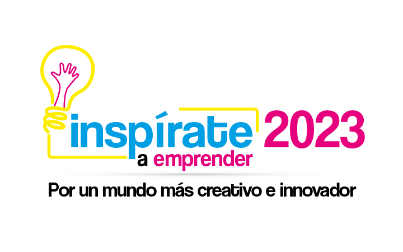 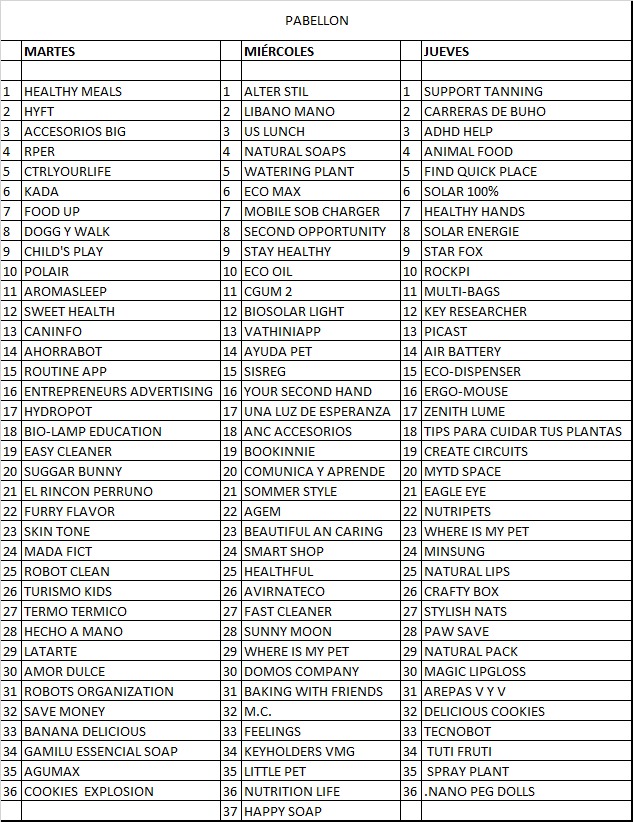 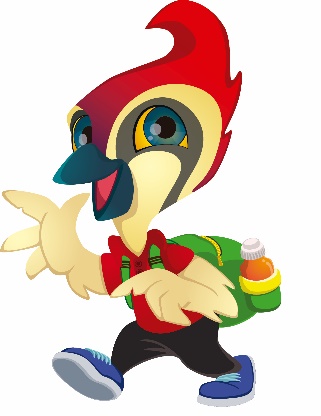 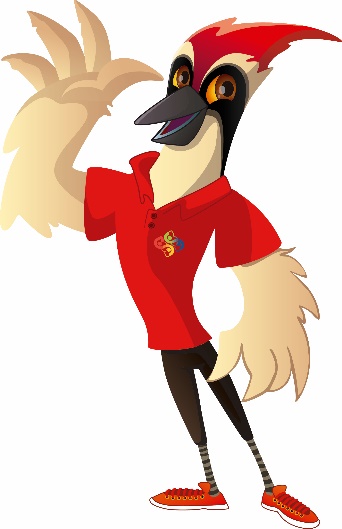 